40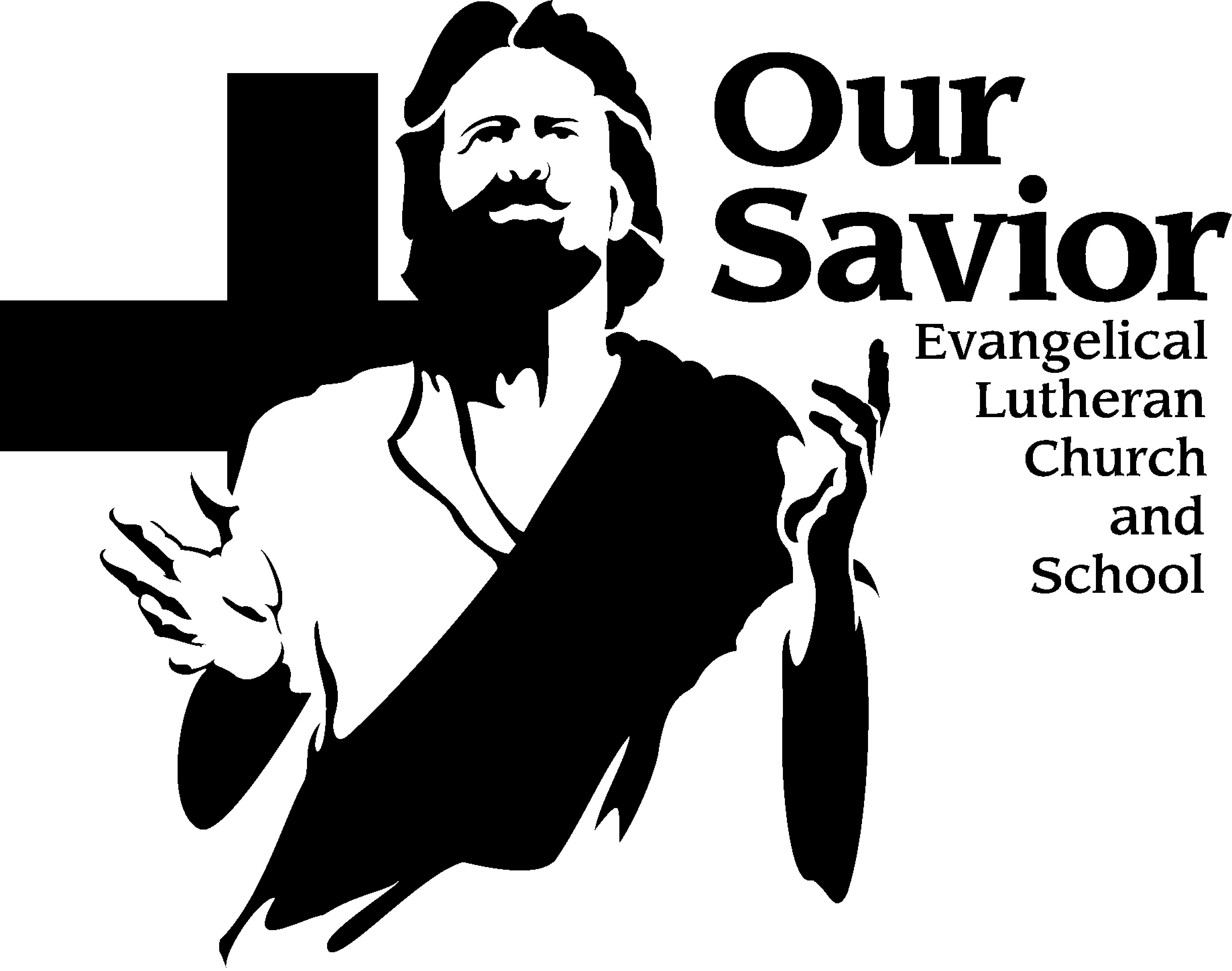 FALL ADULT BIBLE STUDY – Beginning of the End.   September 9 – November 25.   Does it feel like we’re living in crazy times?  Is the world coming to an end soon?  Almost every day people comment about how troubled they are about trends in our country:  increased violence, immorality and selfishness.  Seniors sit in front of the evening news shaking their heads.  Parents fret over the safety of their babies, big and small.  Children are exposed to images and content that once was hidden from public.  What answers do we have in Scripture?  What does God tell us about the end times?  For the first time in a decade we’re back into the book of Revelation to hear what the Spirit shared with the Apostle John.  We’ll watch the Lamb open the seals of judgment and call for the trumpets to sound forth.  We’ll also see how the Lion of Judah (Jesus) is woven into every theme and every victory described in Revelation 6-9.  This study will be taught by our Pastoral Team in the Sanctuary.  Child care is available.  ADULT BIBLE STUDY - Romans  - A Bible study on Tuesday evenings meets from 7:00 to 8:00pm in the church office classroom which is located in the white building.  Bring your point of view because you will be able to give it during our discussions.SENIOR ADULT BIBLE STUDY – Gospel of John  In our study of John’s gospel, we are taking a journey through the life of Jesus. John offers perhaps the clearest reason why the Holy Spirit has given us these inspired writings: “…these are written that you may believe that Jesus is the Christ, the Son of God, and that by believing you may have life in his name” (John 20:31).  We apply our Savior’s teachings to our own lives throughout the study. The class is taught by Staff Minister Hering in the Church Office Classroom on Tuesdays at 10:30 am, continuing through November 20th.  A NIGHT OUT – FELLOWSHIP EVENT - Last week you received an invitation to a “A Night Out” on February 16, 2019 at The Bog.  This wonderful night of fellowship will consist of hors d’oeuvres, a sit-down dinner, and entertainment by Fish Sticks Comedy.  Seats are  limited to 175 so don’t wait to RSVP.  You may RSVP for up to 10 people on one card to reserve your table for this event.  The cost is $65 per person and it includes, hor d’oeuvres, dinner, dessert and entertainment.  Payment and RSVP’s are due by December 9th and can be placed in the black box in the narthex.  Any questions call Sarah in the church office.  SAVE THE DATE!!!  CHRISTMAS  & CHURCH DECORATING - Will be held Sat., Dec. 1st starting at 9:00 am.  We need your help!  We all truly enjoy the beautiful decorations in church at Christmas time.  Please come and help decorate our worship facility to celebrate our Savior’s birth.  CHRISTMAS CAROLING - Join us for Christmas caroling on Sunday Dec. 9th at 5:00pm.  We will meet in the Church office building and head out.  Please indicate your plan to participate by signing the sheet in the narthex.  Please note that there will not be a chili meal this year.  ADVENT CALENDARS - Are available on the table in the back. The Advent calendars are free; just one per family, please.  The Spiritual Growth Committee encourages you and your family to use the devotions and family Advent ideas to help your family focus on Jesus' coming.POINSETTIAS - Order forms are on the tables in the back of church.  The cost is $15.00.  Please pay when ordering and make your check payable to Our Savior Altar Guild.  You can place the order form and your check in the church office mail slot.  Deadline to order is Sunday, Dec. 16th  You may take them home after the Christmas Day Service.  CHARIS  FOR SEMINARY STUDENTS – Our Savior is again participating in the Charis Tree for the Seminary Students and their children.  Seven local  churches have joined hands to provide gifts for each student and their family.  A Charis tree will be on display in the narthex next week for our members to select a name, purchase a gift or gift certificate, and return the gift to the box provided by AY, DECEMBER 16, 2018.   We encourage all families who are able to participate in this expression of support and thanks directed towards the students!  2019 Men of His Word Conference: The 10th annual Men of His Word Conference will be held at the Best Western Convention Center in Oshkosh on Saturday, February 9, 2019. Please go online at www.menofhisword.org to register and to get details about schedule, breakout sessions, keynote speaker, cost, etc.  If you would like a paper form to register please contact Sarah in the church office for one.  Hope to see you there!  Or Join us carpooling.  (see carpool sign up)  SAVE THE DATE! – Please join us for the Our Savior Lutheran School Christmas children’s service on Sunday, December 23rd at 4:00 p.m. in the Family Life Center.  Hope to see you there!    HEARTS TO HANDS - Join Hearts to Hands Monday, November 26th at 6:30 pm in the mezzanine of the school building.  All are welcome, beginners and experienced alike.  We have hooks. needles, and yarn to share.  Hope to see you there.  Contact with questions: Laurel Polheber 262-483-2102.2019 OFFERING ENVELOPES – The 2019 offering envelopes are out.  Please be sure to pick yours up.  2019 Children Offering Envelopes – Children offering envelopes are available on the table in the back.   We encourage families with children ages 3 to 7th grade to pick boxes up.  These envelopes are not dated and can be used anytime throughout the year.  Our Savior School PTF meeting –  parents, grandparents, teachers,  friends of Our Savior  invited to the PTF meeting Come and learn about the PTF, discuss what things are coming up, offer any new ideas, and meet everyone.  The meeting will be held on Monday, November 26th from   6:00 – 7:00 pm in the Family Life Center lobby.  Childcare is available!ADVENT SERVICES AT OUR SAVIORAdvent MidweekThursday’s Dec 6, 13, 20 –  3:30 & 7pmSunday ServicesSunday’s Dec 2, 9, 16 –  8 & 10:30am